Profesionālo kvalifikāciju apliecinošā dokumenta sērija ____________ Nr._____________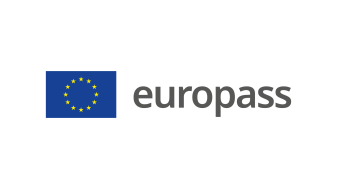 Pielikums profesionālo kvalifikāciju apliecinošam dokumentam(*) Latvija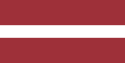 1. Profesionālo kvalifikāciju apliecinošā dokumenta nosaukums(1)Diploms par profesionālo vidējo izglītību Profesionālās kvalifikācijas apliecībaProfesionālā kvalifikācija: Ainavu būvtehniķis(1) oriģinālvalodā2. Profesionālo kvalifikāciju apliecinošā dokumenta nosaukuma tulkojums(2) A diploma of vocational secondary education A vocational qualification certificateVocational qualification:(2) Ja nepieciešams. Šim tulkojumam nav juridiska statusa.3. Kompetenču raksturojumsAinavu būvtehniķis organizē, īsteno un pārrauga teritorijas labiekārtojuma un apstādījumu izbūves un uzturēšanas darbus publiskās un privātās teritorijās, pamatojoties uz tehnisko dokumentāciju un/vai darbu vadītāja norādījumiem.Apguvis kompetences šādu profesionālo pienākumu un uzdevumu veikšanai:3.1. Darbu organizēšana objektā:  iepazīties ar darba uzdevumu un situāciju objektā;  identificēt objekta adresi;  izstrādāt darba organizācijas plānu un laika grafiku;  organizēt konkrētu darbu veikšanu;  sagādāt materiālus, tehniku u.c. resursus;  apmācīt personālu ainavu ierīkošanas darbos;  organizēt darba vietu objektā;  sagatavot veikto darbu dokumentāciju;  ievērot ētikas normas, efektīvas komunikācijas, uzvedības un saskarsmes principus;  identificēt potenciālos riskus darba uzdevuma izpildē.3.2. Objekta teritorijas labiekārtošana:  veikt teritorijas labiekārtojuma izbūves priekšdarbus;  nospraust objektu dabā;  veikt pamatnes reljefa izbūves darbus;  būvēt celiņu un laukumu, sporta un rotaļu laukumu segumus;  būvēt arhitektūras mazās formas, sporta un rotaļu ierīces un aprīkojumu, norobežojošos elementus;  būvēt ūdens malas un tilpnes, t.sk. nostiprināt nogāzes;  montēt laistīšanas un drenāžas (lietus ūdeņi) sistēmas;  ierīkot jumta dārzus. 3.3. Apstādījumu būvēšana:  pasūtīt stādāmo materiālu;  veikt stādāmā materiāla loģistiku;  nodrošināt augsnes sagatavošanu apstādījumu izbūvei;  organizēt stādāmā materiāla uzglabāšanu stādīšanai;  organizēt stādu izvietošanu;  organizēt stādu stādīšanu;  izbūvēt dažāda veida zālienus. 3.4. Objekta teritorijas uzturēšana:  kopt ceļu un laukumu segumu;  kopt kokaugu stādījumus;  kopt lakstaugu stādījumus;  kopt arhitektūras mazās formas;  kopt zālienu;  kopt sporta un rotaļu laukumus;  kopt laistīšanas un drenāžas sistēmas;  organizēt labiekārtojuma un apstādījumu elementu bojājumu novēršanu. 3.5. Apstādījumu ierīkošanai un kopšanai piemērotu darba rīku, inventāra, mehānismu un tehnikas izmantošana un uzturēšana:  iepazīstināt darbiniekus ar darba rīku, inventāra, mehānismu un tehnikas lietošanas instrukcijām un drošiem     darba paņēmieniem;  izvēlēties darba rīkus, inventāru, mehānismus un tehniku atbilstoši darba uzdevumam;  lietot darba rīkus, inventāru, mehānismus un tehniku atbilstoši darba uzdevumam;  kontrolēt darba rīku, inventāra un mehānismu tehnisko stāvokli;  organizēt darba rīku, inventāra, mehānismu un tehnikas remonta darbus;  veikt darba rīku, inventāra, mehānismu un tehnikas uzglabāšanu un uzskaiti. 3.6. Darba tiesību, darba aizsardzības un vides aizsardzības prasību ievērošana: atbildēt par normatīvo aktu prasību darba aizsardzības un vides aizsardzības jomā ievērošanu objektā;  nodrošināt vides aizsardzības prasību ievērošanu motorinstrumentu lietošanā un glabāšanā objektā;  nodrošināt vides aizsardzības prasību ievērošanu, strādājot ar augu aizsardzības un mēslošanas līdzekļiem    objektā;  nodrošināt kolektīvos un individuālos darba aizsardzības līdzekļus, drošības ierīces un to lietošanu objektā;  nelaimes gadījumā rīkoties atbilstoši situācijai un sniegt pirmo palīdzību cietušajiem;  instruēt darbiniekus ergonomisku darba paņēmienu lietošanā;  ievērot darba aizsardzības prasības darbam augstumā.Papildu kompetences:<<Aizpilda izglītības iestāde>>;...;...;...4. Nodarbinātības iespējas atbilstoši profesionālajai kvalifikācijai(3)Strādāt uzņēmumos vai iestādēs, kas nodarbojas ar teritoriju labiekārtojuma un apstādījumu izbūves, uzturēšanas un remonta darbiem, vai kā pašnodarbinātā persona, vai individuālais komersants.(3) Ja iespējams5. Profesionālo kvalifikāciju apliecinošā dokumenta raksturojums5. Profesionālo kvalifikāciju apliecinošā dokumenta raksturojumsProfesionālo kvalifikāciju apliecinošo dokumentu izsniegušās iestādes nosaukums un statussValsts iestāde, kas nodrošina profesionālo kvalifikāciju apliecinošā dokumenta atzīšanu<<Dokumenta izsniedzēja pilns nosaukums, adrese, tālruņa Nr., tīmekļa vietnes adrese; elektroniskā pasta adrese. Izsniedzēja juridiskais statuss>>Latvijas Republikas Izglītības un zinātnes ministrija, tīmekļa vietne: www.izm.gov.lvProfesionālo kvalifikāciju apliecinošā dokumenta līmenis(valsts vai starptautisks)Vērtējumu skala/Vērtējums, kas apliecina prasību izpildiValsts atzīts dokuments, atbilst ceturtajam Latvijas kvalifikāciju ietvarstruktūras līmenim (4. LKI) un ceturtajam Eiropas kvalifikāciju ietvarstruktūras līmenim (4. EKI).Profesionālās kvalifikācijas eksāmenā saņemtais vērtējums ne zemāk par "viduvēji – 5"(vērtēšanā izmanto 10 ballu vērtējuma skalu).Pieejamība nākamajam izglītības līmenimStarptautiskie līgumi vai vienošanāsDiploms par profesionālo vidējo izglītību dod iespēju turpināt izglītību 5. LKI/5. EKI vai 6.LKI/ 6.EKI līmenī.<<Ja attiecināms. Aizpilda izglītības iestāde, gadījumā, ja noslēgtie starptautiskie līgumi vai vienošanās paredz papildu sertifikātu izsniegšanu. Ja nav attiecināms, komentāru dzēst>>Juridiskais pamatsJuridiskais pamatsProfesionālās izglītības likums (6. pants).Profesionālās izglītības likums (6. pants).6. Profesionālo kvalifikāciju apliecinošā dokumenta iegūšanas veids6. Profesionālo kvalifikāciju apliecinošā dokumenta iegūšanas veids6. Profesionālo kvalifikāciju apliecinošā dokumenta iegūšanas veids6. Profesionālo kvalifikāciju apliecinošā dokumenta iegūšanas veids Formālā izglītība: Klātiene Klātiene (darba vidē balstītas mācības) Neklātiene Formālā izglītība: Klātiene Klātiene (darba vidē balstītas mācības) Neklātiene Ārpus formālās izglītības sistēmas apgūtā izglītība Ārpus formālās izglītības sistēmas apgūtā izglītībaKopējais mācību ilgums** (stundas/gadi) _______________Kopējais mācību ilgums** (stundas/gadi) _______________Kopējais mācību ilgums** (stundas/gadi) _______________Kopējais mācību ilgums** (stundas/gadi) _______________A: Iegūtās profesionālās izglītības aprakstsB: Procentos no visas (100%) programmas B: Procentos no visas (100%) programmas C: Ilgums (stundas/nedēļas)Izglītības programmas daļa, kas apgūta izglītības iestādē<<Ieraksta izglītības programmas apjomu (%), kas apgūts izglītības iestādes mācību telpās>><<Ieraksta izglītības programmas apjomu (%), kas apgūts izglītības iestādes mācību telpās>><<Ieraksta izglītības programmas apjomu (stundās vai mācību nedēļās), kas apgūts izglītības iestādes mācību telpās>>Izglītības programmas daļa, kas apgūta praksē darba vietā, t.sk. darba vidē balstītās mācībās<<Ieraksta izglītības programmas apjomu (%), kas apgūts ārpus izglītības iestādes mācību telpām,t.i. praktiskās mācības uzņēmumā/-os, mācību praksē darba vietā, darba vidē balstītas mācības>><<Ieraksta izglītības programmas apjomu (%), kas apgūts ārpus izglītības iestādes mācību telpām,t.i. praktiskās mācības uzņēmumā/-os, mācību praksē darba vietā, darba vidē balstītas mācības>><<Ieraksta izglītības programmas apjomu (stundās vai mācību nedēļās), kas apgūts ārpus izglītības iestādes mācību telpām,t.i. praktiskās mācības uzņēmumā/-os, mācību praksē darba vietā, darba vidē balstītas>>** Attiecināms uz formālajā ceļā iegūto izglītību.Papildu informācija pieejama:www.izm.gov.lv https://visc.gov.lv/profizglitiba/stand_saraksts_mk_not_626.shtmlNacionālais informācijas centrs:Latvijas Nacionālais Europass centrs, http://www.europass.lv/** Attiecināms uz formālajā ceļā iegūto izglītību.Papildu informācija pieejama:www.izm.gov.lv https://visc.gov.lv/profizglitiba/stand_saraksts_mk_not_626.shtmlNacionālais informācijas centrs:Latvijas Nacionālais Europass centrs, http://www.europass.lv/** Attiecināms uz formālajā ceļā iegūto izglītību.Papildu informācija pieejama:www.izm.gov.lv https://visc.gov.lv/profizglitiba/stand_saraksts_mk_not_626.shtmlNacionālais informācijas centrs:Latvijas Nacionālais Europass centrs, http://www.europass.lv/** Attiecināms uz formālajā ceļā iegūto izglītību.Papildu informācija pieejama:www.izm.gov.lv https://visc.gov.lv/profizglitiba/stand_saraksts_mk_not_626.shtmlNacionālais informācijas centrs:Latvijas Nacionālais Europass centrs, http://www.europass.lv/